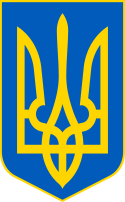 У К Р А Ї Н ААВАНГАРДІВСЬКА СЕЛИЩНА  РАДАОДЕСЬКОГО РАЙОНУ ОДЕСЬКОЇ ОБЛАСТІР І Ш Е Н Н Я    Про внесення змін до рішення Авангардівської селищної ради №179-VIII від 24.12.2020р. «Прозакріплення за депутатами відповідних територій (вулиць, об’єктів, будинків) для ефективної співпраці з жителями та суб’єктами господарювання Авангардівської селищної ради»         Враховуючи рекомендації Постійної комісії з питань прав людини, законності, депутатської діяльності, етики, регламенту, громадського цивільного захисту населення, керуючись ст. 45, ч. 2 ст. 49 Закону України «Про місцеве самоврядування в Україні», ст. 10 Закону України «Про статус депутатів місцевих рад»,  Авангардівська селищна рада ВИРІШИЛА:         1. Внести зміни до рішення №179-VIII від 24.12.2020 р. «Про закріплення за депутатами відповідних територій (вулиць, об’єктів, будинків) для ефективної співпраці з жителями та суб’єктами господарювання Авангардівської селищної ради»  у частині  додатку №1 до рішення та викласти його у новій редакції .         2. Контроль за виконанням даного рішення покласти на постійну комісію з питань прав людини, законності, депутатської діяльності, етики, регламенту та цивільного захисту населення.Селищний голова                                                          Сергій ХРУСТОВСЬКИЙ№1634-VІІІвід 27.01.2023Додаток до рішення №1634-VІІІвід 27.01.2023СМТ АВАНГАРДСЕЛО  НОВА ДОЛИНАСЕЛО ПРИЛИМАНСЬКЕСМТ ХЛІБОДАРСЬКЕСекретар ради                                               Валентина ЩУРДепутат Межі округу (назва вулиці та номер будинку)Щур Валентина Василівнавул. Центральна 23, 24Іванов Ігор Петровичвул. Сосюри, Польова, Сонячна, Молодіжна, Сільська, Южна, Крайня, УрожайнаШевченко Костянтин Костянтиновичвул. Центральна, 1, 2, 3, 4, 11, 13, 16, 19Пірожок Юрій Олександровичвул. Тиха, Добрянського, Авангардівська, Нижня, Квіткова, Дукова, Паркова, Спортивна, Виноградна,1Кондратюк Тетяна ІванівнаЦентральна, 5, 6, 7, 8, 9, 12, 15, 13-АБерник Ігор Григоровичвул. Центральна, 21, 22, Фруктова, 2, 4.Солотинська Ірина Вікторівнавул. Центральна, 20, 18, 17Фруктова, 6Мачок Олена Юріївнавул. Європейська, вул. Проїздна, 1-12 Гудєй Марина Леонідівнавул. Торгова, вул. Проїздна 13-21Климчук Олександр Миколайовичвул. Василя Спрейса, ж/м «Добрий»Мокан Сергій ЄвгеновичОГСТ «Авангард-2», СК «Агродор», СК  «Сухий лиман», СОГ «Автомобіліст», СОГ «Веселка», СОГ «Вишневий сад», СОГ «Лотос», СОГ «Ромашка-2», ПеребийносюкВалентин Миколайовичвул. Ангарська, 1-7, Агрономічна, Степова, Зелена, Тениста, Виноградна, Абрикосова, Світла, Садова, пров. СтеповийДепутатМежі округу (назва вулиці та номер будинку)Сирітка Артем Олександровичвул. Геннадія Кудряшова, буд. №2/8, 2/8а, 2/8б, 2/8в, 2/8г, 2/8двул. Геннадія Кудряшова, буд. з №1 по №2, буд. з №4 по №55, вул. Новоселів, буд. з №1 по №56, вул. Нова, буд. з №1 по №12,    вул. Виноградна, буд. з №1 по №44, вул. Вишнева, буд. з №1 по №21,вул. Затишна, буд. з №1 по №29, вул. Миру, буд. з №1 по №11, вул. Молодіжна, буд. з №1 по №51А, вул. Ювілейна, буд. з №1 по №62вул. Шкільна, буд. з №1 по № 5вул. Спортивна, буд. з №1 по №12Гіганова Ольга Анатоліївнавул. Західна, буд. з №1 по №22, вул. Середня, буд. з №1 по №20, вул. Сонячна, буд.№1,  с/т «Прибой», вул. Північна, буд. з №1 по №13АЖуковська Тетяна Олександрівнавул. Б.Хмельницького, буд. з №1 по №54,вул. Зелена, буд. з №1 по №62, вул. ім.М.К.Песляка,  буд. з №1 по №42, вул. Кв.Основ’яненко, буд. з №1 по №50, вул. Л.Українки, буд. з №1 по №50,вул. Радісна, буд.з №1 по №284, вул. Шевченко, буд. з №1 по №54, вул. Східна, буд. з №1 по №18СОГ «Стрілецький Стенд», вул. Тіниста, буд. з №1 по №46, вул. Виноградна, буд. з №1 по №44Звягін Сергій ПетровичОГГО «Заря» Долини, с/к «Біла Акація», с/к «Буревісник», с/к «Весна»,  с/к «Горіховий гай», с/к «Граніт», с/к «Дорожник-63», с/к «Меркурій», СОГ «Лебідь», с/к «Весна», СОГ «Лелека»ДепутатМежі округу (назва вулиці та номер будинку)Мислива Людмила ПавлівнаЦентральна, 103, 105, 107, 109, 111, 113, 115, 117, 119 Перун Інна ПетрівнаОборонна 1-105, Нова, 1-95, 2-158Молодіжна 1-153, 2-154Садова 1-78Добров Ярослав МиколайовичЦентральна 1-215, 2-228Нижня 1-69, 2-118Попович Сергій ВолодимировичВосточна 143-171Флотська 118-158, 137-209Центральна 217-261, 230-268Нижня 120-146Оборонна 107-191, 46-96Мінаков Віталій МихайловичВосточна 1-141, 2-194Флотська 1-135, 2-116Марінов Олександр ЛазаревичОГ «Росток-ОЗК», СК «Механізатор», СК «Садовод», Ск «парус», СТ «Тепличний», СТ «Будівельник», СК «Джерело», ОГСТ «Струмок», масив «Весняний», лінія СК «Магістраль», СОГ «Радуга»,  СК «Дорожник-2»ДепутатМежі округу (назва вулиці та номер будинку)ЗазулякСтепан Степановичс-ще Радісне, вул. Молодіжна, Вишнева, Перемоги, Степова, Миру, Л. Українки, Г. Сковороди, пров. Військовий, Безіменний, ПольовийКоржАліна Ігорівнасмт Хлібодарське, вул. Маяцька дорога, 15, вул. Артилерійська, с-ще Радісне, вул. Артилерійська ПеребийносюкВалентин Миколайовичсмт. Хлібодарське, вул. Тираспільське шосе, вул. Маяцька дорога, 1, 2, 3, 16, 20, Поштова, Одеська, Каштанова, ПромисловаБалановськийВолодимир Борисовичсмт Хлібодарське, вул. Маяцька дорога, 4, 5, 6, 7, 8, 9, 10, 11, 12, 13, 14, 16, 17, 18, 21, 22, 23, 24, 25, 26, Радісна, 8-го Березня, Грушевського, Ротмістрова, Сонячна, Абрикосова, Горіхова, Березова, Зелена, Л. Українки, вул. Гаражна, вул. ПоштоваБогдановаТамара Дмитрівнасмт Хлібодарське, вул. Київська, Агрономічна, Шевченко, Ізмаїльська, Садова, пров. Шкільний, Виноградний, Квітковий